Directorio de Agencias de PRDirectorio de Agencias FederalesDirectorio de Municipios de PRInternal Revenue ServicesUS Department of Treasury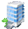 Dirección Física Dirección PostalTeléfonos / FaxHorario de ServicioCity View Plaza II Bldg.48 RD 165 KM 1.2Guaynabo, PR 00968Tel.:  (787) 522-8660 (Español)Tel.: (787) 522-8601 (Ingles)         (787) 522-8660 (Ingles)Tel.: 1-800-829-1040 (individuos)Tel.: 1-800-829-4933 (negocios)Fax: (787) 625-7837Fax: (787) 625-7835Lunes - Viernes8:30 a.m.-4:30 p.m.Dirección FísicaDirección PostalTeléfonos/FaxHorariosIRS AgentCity View Plaza 48Suite 2000 (Mezzanie Level)RD 165 Km 1.2Guaynabo, PR 00968-8000No DisponibleNo DisponibleSolo se atenderá por cita.Tax Payer Assistant CenterCity View Plaza 48Suite 1020 (Lobby Level)RD 165 Km 1.2Guaynabo, PR 00968-8000No DisponibleNo DisponibleNo DisponibleTax Payer Advocate CenterCity View Plaza 48Suite 5000Rd 165 Km 1.2Guyanabo, PR 00968-8060No DisponibleTel.: (787) 622-8940Tel.: 1-877-777-4778No Disponible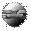 Otros Enlaces